Ekosystém loukaPřírodní ekosystém, o který pečuje ___________ROSTLINY NA LOUKÁCHNa loukách najdeme převážně luční __________, ale také __________. Rostliny slouží jako ________ pro hospodářská zvířata. Krmivo může být čerstvé nebo sušené = _________.Louky – pravidelně se sečou začátkem a koncem ________Pastviny – pase se na nich _________TrávyMají podobnou stavbu těla jako _________ (nakresli a popiš): Například: _________________________________________________________________________________________________________________________________________BylinyŘada bylin na loukách se používá jako ____________. Připravují se z nich _____________________.Například: ________________________________________________________________________Některé mohou být jedovaté!  Neměli bychom se jich ____________ ani je ____________.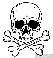 Například:________________________________________________________________________Další rostliny na loukách: _____________________________________________________________________________________________________________________________________________